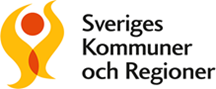 Checklista för granskning av händelseanalys (Kvalitetsgranskare)Innan du kvalitets-/metodgranskar: Är händelseanalysen avidentifierad, dvs. rapporten, grafen och eventuella bifogade dokument?Om inte, kontakta analysledaren och vänta med kvalitetsgranskningen.J= JaN= NejE= Ej aktuell1. BakgrundsfaktaJNE1.1 Har representanter från berörda verksamheter deltagit i analysen (antingen i analysteamet eller blivit intervjuade)?  Kommentar:1.2 Är analysgruppen bemannad med rätt kompetenser/professioner för ändamålet?Kommentar:1.3 Har händelseanalysen utförts i så nära anslutning till händelsen att minnesbilderna kan anses vara aktuella?Kommentar:1.4 Har patient/brukare eller närstående intervjuats eller fått tillfälle att yttra sig på annat sätt? Kommentar:1.5 Har analysteamet beräknat vårdskadekostnader och/eller kvalitetsbristkostnader för vårdgivaren i rapporten? Kommentar:2. Genomförande av händelseanalysenJNE2.1 Är händelseförloppet i rapporten tydligt beskrivet, så att den som inte är insatt förstår vad som hänt? Det kronologiska förloppet ska framgå.Kommentar:2.2 Är felhändelserna i händelseförloppet tydligt beskrivna i grafen? (Med facit i hand – vad gick fel?)Kommentar:2.3 Visar grafen logiska samband mellan felhändelserna och orsakerna? (Varför – därför att …)Kommentar:2.4 Är felhändelsernas bakomliggande orsaker identifierade och beskrivna på ett konkret och tydligt sätt?Kommentar:2.5 Framgår det av slutrapporten att analysteamet har tagit hänsyn till alla fem orsaksområden? (Procedurer, rutiner och riktlinjer, Utbildning och kompetens, Omgivning och organisation, Kommunikation och information samt Teknik, utrustning och apparatur.)Kommentar:2.6 Finns konkreta och realistiska åtgärdsförslag till de bakomliggande orsakerna?Kommentar:2.7 Tillhör någon eller några av åtgärderna kategorierna mycket effektiva eller effektiva åtgärder? Kommentar:2.8 Föreslår analysteamet hur åtgärderna ska följas upp i slutrapporten? Kommentar:2.9 Har beslutsfattaren/uppdragsgivaren kommenterat rapporten och beslutat om åtgärder?Kommentar:Summa, antal svar per kolumn